บันทึกข้อความ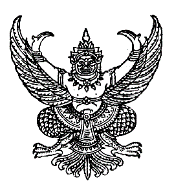 ส่วนราชการ    โรงพยาบาลส่งเสริมสุขภาพตำบล...............  อำเภอพนัสนิคม  จังหวัดชลบุรี  โทร.................ที่  ชบ 0632……./……………..		            วันที่   …………………………………..เรื่อง   ขออนุมัติเผยแพร่ประกาศผู้ชนะการเสนอราคาการจัดซื้อจัดจ้าง  เรียน   สาธารณสุขอำเภอพนัสนิคม 		ตาม ระเบียบกระทรวงการคลัง ว่าด้วยการจัดซื้อจัดจ้างและการบริหารพัสดุภาครัฐ พ.ศ. ๒๕๖๐ ประกาศ ณ วันที่ ๒๓ สิงหาคม พ.ศ. ๒๕๖๐ ข้อ ๔๒ เมื่อหัวหน้าหน่วยงานของรัฐให้ความเห็นชอบรายงานผลการพิจารณาและผู้มีอํานาจ อนุมัติสั่งซื้อหรือสั่งจ้างแล้ว ให้หัวหน้าเจ้าหน้าที่ประกาศผลผู้ชนะการ  ซื้อหรือจ้างในระบบเครือข่ายสารสนเทศของกรมบัญชีกลางและของหน่วยงานของรัฐตามวิธีการที่กรมบัญชี  กลางกําหนด และให้ ปิดประกาศโดยเปิดเผย ณ สถานที่ปิดประกาศของหน่วยงานของรัฐ  นั้น 		ในการนี้  โรงพยาบาลส่งเสริมสุขภาพตำบล............ได้ดำเนินการซื้อ/จ้าง...............................
...............................................................................................โดยวิธีเฉพาะเจาะจง ซึ่งได้รับการพิจารณาและอนุมัติเรียบร้อยแล้ว จึงขอประกาศผู้ชนะการเสนอราคาดังกล่าว ขึ้นเว็ปไซต์ของสำนักงานสาธารณสุขอำเภอพนัสนิคม		จึงเรียนมาเพื่อโปรดพิจารณาและอนุมัติประกาศเผยแพร่                                           (………………………………………...)			                                   ตำแหน่ง...........................................